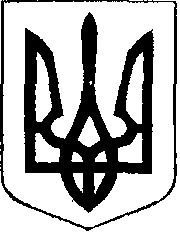 УКРАЇНА                                        ЧОРТКІВСЬКА  МІСЬКА  РАДА                      ТРИДЦЯТЬ ТРЕТЯ СЕСІЯ СЬОМОГО СКЛИКАННЯ                                                            РІШЕННЯ                                                 від  12  грудня  2017 року                                                                  № 892               м. Чортків                               Про внесення змін до рішення міської ради  від 06 липня  2016  № 264  «Про    Програму розвитку  комунального   підприємства  «Парковий  культурно-спортивний комплекс»  та  Порядок  використання  коштів, передбачених в міському бюджеті на надання  фінансової підтримки КП «Парковий  культурно-спортивний комплекс»	Розглянувши лист комунального підприємства «Парковий культурно-спортивний комплекс» № 198 від 29.11.2017 року, керуючись статтею 26 Закону України «Про місцеве самоврядування в Україні», міська радаВИРІШИЛА: 1.Внести зміни до Програми розвитку комунального підприємства «Парковий культурно-спортивний комплекс» на 2016-2018 рік,  виклавши в новій редакції:           - Паспорт програми  згідно  додатку 1;           -  Ресурсне забезпечення програми  згідно  додатку 2 .2.Копію рішення направити  в фінансове управління,   відділ культури, туризму, національностей та релігії міської ради, комунальне підприємство «Парковий культурно-спортивний комплекс».3.Контроль за виконанням  рішення покласти на постійну комісію  міської ради з гуманітарних питань та соціального захисту громадян.Секретар міської  ради                                                                 Я.П. Дзиндра